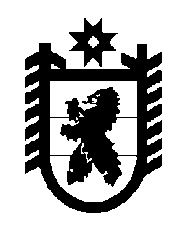 Российская Федерация Республика Карелия    УКАЗГЛАВЫ РЕСПУБЛИКИ КАРЕЛИЯО распределении компетенции между  Главой Республики  Карелия, Первым заместителем Главы Республики Карелия  – Премьер-министром Правительства Республики Карелия, заместителями Главы Республики Карелия и членами 
Правительства Республики КарелияВ соответствии с частью 1 статьи 53 Конституции Республики Карелия, пунктом 7 статьи 14 Закона Республики Карелия от 5 февраля 2013 года № 1679-ЗРК «О Правительстве Республики Карелия»:1. Утвердить распределение компетенции между Главой Республики  Карелия, Первым заместителем Главы Республики Карелия  – Премьер- министром Правительства Республики Карелия, заместителями Главы Республики Карелия и членами Правительства Республики Карелия согласно приложению.2. Признать утратившими силу указы Главы Республики Карелия:от 6 октября 2014 года № 79 «О распределении компетенции между Главой Республики Карелия, первым заместителем Главы Республики Карелия, заместителями Главы Республики Карелия и Министром юстиции Республики Карелия» (Собрание законодательства Республики Карелия, 2014, № 10, ст. 1788);от 2 февраля  2015 года № 8 «О внесении изменений в Указ Главы Республики Карелия от 6 октября 2014 года № 79» (Собрание законодательства Республики Карелия, 2015, № 2, ст. 197);от 11 марта 2015 года № 19  «О внесении изменений в Указ Главы Республики Карелия от 6 октября 2014 года № 79» (Собрание законодательства Республики Карелия, 2015, № 3, ст. 419);от 13 июля 2015 года № 61 «О внесении изменения в Указ Главы Республики Карелия от 6 октября 2014 года № 79» (Собрание законодательства Республики Карелия, 2015, № 7, ст. 1348);от 7 сентября 2015 года № 82 «О внесении изменений в Указ Главы Республики Карелия от 6 октября 2014 года № 79» (Собрание законодательства Республики Карелия, 2015, № 9, ст. 1721);от 9 ноября 2015 года № 110 «О внесении изменений в Указ Главы Республики Карелия от 6 октября 2014 года № 79» (Официальный интернет-портал правовой информации (www.pravo.gov.ru), 9 ноября 
2015 года, № 1000201511090003);от 24 декабря 2015 года № 131 «О внесении изменений в Указ Главы Республики Карелия от 6 октября 2014 года № 79» (Официальный интернет-портал правовой информации (www.pravo.gov.ru), 28 декабря 2015 года, № 1000201512280008).          Глава Республики  Карелия                                                               А.П. Худилайненг. Петрозаводск23 мая 2016 года№ 71Приложение к УказуГлавы Республики Карелияот 23 мая 2016 года № 71Распределение компетенции между Главой Республики  Карелия, Первым заместителем Главы Республики Карелия  – Премьер-министром Правительства Республики Карелия, заместителями Главы Республики Карелия и членами Правительства Республики КарелияВ Правительстве Республики Карелия устанавливается следующее распределение компетенции между Главой Республики  Карелия, Первым заместителем Главы Республики Карелия – Премьер-министром Правительства Республики Карелия, заместителями Главы Республики Карелия и членами Правительства Республики Карелия:1. Глава Республики Карелия А.П. Худилайнен:1) возглавляет Правительство Республики Карелия, ведет заседания Правительства Республики Карелия, подписывает правовые акты Правительства Республики Карелия, определяет основные направления и стратегию деятельности Правительства Республики Карелия и руководит его работой;2) непосредственно руководит деятельностью Первого заместителя Главы Республики Карелия – Премьер-министра Правительства Республики Карелия, заместителей Главы Республики Карелия, члена Правительства Республики Карелия – Руководителя Администрации Главы Республики Карелия;3) непосредственно координирует и контролирует деятельность Администрации Главы Республики Карелия, Государственного контрольного комитета Республики Карелия, Государственной жилищной инспекции Республики Карелия;4) взаимодействует с полномочным представителем Президента Российской Федерации в Северо-Западном федеральном округе, Главным федеральным инспектором по Республике Карелия аппарата полномочного представителя Президента Российской Федерации в Северо-Западном федеральном округе, прокуратурой Республики Карелия, Управлением Федеральной службы безопасности Российской Федерации по Республике Карелия, Министерством обороны Российской Федерации, Министерством внутренних дел по Республике Карелия, Пограничным управлением Федеральной службы безопасности Российской Федерации по Республике Карелия, Управлением Федеральной службы исполнения наказаний по Республике Карелия, Представительством Министерства иностранных дел Российской Федерации в г. Петрозаводске, Северо-Западным таможенным управлением;5) возлагает исполнение своих обязанностей на одного из заместителей Главы Республики Карелия в случае невозможности осуществления полномочий Главы Республики Карелия Первым заместителем Главы Республики Карелия – Премьер-министром Правительства Республики Карелия;6) возлагает исполнение обязанностей Первого заместителя Главы Республики Карелия – Премьер-министра Правительства Республики Карелия в период его временного отсутствия на одного из заместителей Главы Республики Карелия;7) полномочия Главы Республики Карелия, перечисленные в статье 51 Конституции Республики Карелия, относятся исключительно к полномочиям Главы Республики Карелия и не передаются Первому заместителю Главы Республики Карелия – Премьер-министру Правительства Республики Карелия или заместителю Главы Республики Карелия, исполняющему обязанности Главы Республики Карелия в период его временного отсутствия (в связи с болезнью или отпуском).2. Первый заместитель Главы Республики Карелия – Премьер-министр Правительства Республики Карелия О.В. Тельнов:1) осуществляет оперативное руководство деятельностью Правительства Республики Карелия и руководителей органов исполнительной власти Республики Карелия;2) в случае отсутствия Главы Республики Карелия ведет заседания Правительства Республики Карелия;3) непосредственно координирует и контролирует деятельность заместителей Премьер-министра Правительства Республики Карелия, 
Министерства финансов Республики Карелия;4) в целях выполнения возложенных задач в установленной сфере деятельности вправе давать обязательные к исполнению поручения заместителям Главы Республики Карелия, членам Правительства Республики Карелия – заместителям Премьер-министра Правительства Республики Карелия, членам Правительства Республики Карелия – руководителям органов исполнительной власти Республики Карелия, руководителям органов исполнительной власти Республики Карелия, в том числе координируемых другими членами Правительства Республики Карелия;5) обеспечивает взаимодействие Правительства Республики Карелия с федеральными органами исполнительной власти и исполнительными органами государственной власти субъектов Российской Федерации по вопросам бюджетной, финансовой, налоговой политики, с органами местного самоуправления и территориальными органами федеральных органов исполнительной власти в Республике Карелия по вопросам, связанным с формированием доходной и расходной частей консолидированного бюджета Республики Карелия, бюджета Республики Карелия, межбюджетных отношений, с Министерством финансов Российской Федерации, Управлением Федерального казначейства по Республике Карелия, Счетной палатой Российской Федерации, Контрольно-счетной палатой Республики Карелия, Управлением Федеральной налоговой службы по Республике Карелия, Отделением – Национальным банком по Республике Карелия Северо-Западного главного управления Центрального банка Российской Федерации, Управлением Федеральной антимонопольной службы по Республике Карелия;6) исполняет обязанности Главы Республики Карелия в период его временного отсутствия (в связи с отпуском или болезнью).3. Заместитель Главы Республики Карелия по региональной политике В.Г. Баев:1) непосредственно координирует и контролирует деятельность Министерства Республики Карелия по вопросам национальной политики, связям с общественными и религиозными объединениями, участвует в организации деятельности Администрации Главы Республики Карелия по вопросам региональной политики, вопросам взаимодействия с органами местного самоуправления и средствами массовой информации;2) обеспечивает взаимодействие Правительства Республики Карелия с Государственной Думой и Советом Федерации Федерального Собрания Российской Федерации, Центральной избирательной комиссией Российской Федерации и Центральной избирательной комиссией Республики Карелия, органами местного самоуправления, политическими партиями, Общественной палатой Республики Карелия, федеральными органами исполнительной власти и исполнительными органами государственной власти субъектов Российской Федерации по вопросам региональной политики;3) исполняет обязанности Первого заместителя Главы Республики Карелия – Премьер-министра Правительства Республики Карелия в период его временного отсутствия, по поручению Главы Республики Карелия.4. Заместитель Главы Республики Карелия А.Н. Пшеницын:1) непосредственно координирует и контролирует деятельность Государственного комитета Республики Карелия по обеспечению жизнедеятельности и безопасности населения, Управления Республики Карелия по обеспечению деятельности мировых судей;2) обеспечивает деятельность Главы Республики Карелия по вопросам взаимодействия с  прокуратурой Республики Карелия, Управлением Федеральной службы безопасности Российской Федерации по Республике Карелия, Министерством обороны Российской Федерации, Министерством внутренних дел по Республике Карелия, Пограничным управлением Федеральной службы безопасности Российской Федерации по Республике Карелия, Управлением Федеральной службы исполнения наказаний по Республике Карелия, Представительством Министерства иностранных дел Российской Федерации в г. Петрозаводске, Северо-Западным таможенным управлением;3) обеспечивает взаимодействие Правительства Республики Карелия  с Главным управлением Министерства Российской Федерации по делам гражданской обороны, чрезвычайным ситуациям и ликвидации последствий стихийных бедствий по Республике Карелия, Управлением Федеральной службы судебных приставов по Республике Карелия;4) исполняет обязанности Первого заместителя Главы Республики Карелия – Премьер-министра Правительства Республики Карелия в период его временного отсутствия, по поручению Главы Республики Карелия.5. Член Правительства Республики Карелия – заместитель Премьер-министра Правительства Республики Карелия И.В. Ширшов:1) непосредственно координирует и контролирует деятельность Министерства строительства, жилищно-коммунального хозяйства и энергетики Республики Карелия, Государственного комитета Республики Карелия по дорожному хозяйству, транспорту и связи, Государственного комитета Республики Карелия по ценам и тарифам;2) обеспечивает взаимодействие Правительства Республики Карелия с Управлением государственного автодорожного надзора по Республике Карелия Федеральной службы по надзору в сфере транспорта, Северо-Западным управлением Федеральной службы по экологическому, технологическому и атомному надзору, Федеральной службой по надзору в сфере связи, информационных технологий и массовых коммуникаций.6. Член Правительства Республики Карелия – заместитель Премьер-министра Правительства Республики Карелия В.В. Улич:1) непосредственно координирует и контролирует деятельность Министерства по делам молодежи, физической культуре и спорту Республики Карелия, Министерства здравоохранения Республики Карелия, Министерства культуры Республики Карелия, Министерства образования Республики Карелия, Министерства социальной защиты, труда и занятости Республики Карелия;2) обеспечивает взаимодействие Правительства Республики Карелия с государственным учреждением – Отделением Пенсионного фонда Российской Федерации по Республике Карелия, государственным учреждением – региональным отделением Фонда социального страхования Российской Федерации по Республике Карелия, Государственной инспекцией труда в Республике Карелия, Территориальным органом Федеральной службы по надзору в сфере здравоохранения по Республике Карелия, Территориальным фондом обязательного медицинского страхования Республики Карелия, Управлением Федеральной службы по надзору в сфере защиты прав потребителей и благополучия человека по Республике Карелия, Уполномоченным по правам ребенка в Республике Карелия.7. Член Правительства Республики Карелия – заместитель Премьер- министра Правительства Республики Карелия Ю.В. Савельев:1) непосредственно координирует и контролирует деятельность Министерства экономического развития и промышленности Республики Карелия, Министерства по природопользованию и экологии Республики Карелия, Министерства сельского, рыбного и охотничьего хозяйства Республики Карелия, Государственного комитета Республики Карелия по  управлению государственным имуществом и организации закупок, Управления ветеринарии Республики Карелия;2) обеспечивает взаимодействие Правительства Республики Карелия с федеральными органами исполнительной власти и исполнительными органами государственной власти субъектов Российской Федерации по вопросам социально-экономического развития инвестиционной деятельности, развития малого и среднего предпринимательства, промышленности, внешнеэкономической деятельности, науки, Департаментом по недропользованию по Северо-Западному федеральному округу, Управлением Федеральной службы по надзору в сфере природопользования по Республике Карелия, Управлением Федеральной службы по ветеринарному и фитосанитарному надзору по Республике Карелия, Архангельской области и Ненецкому автономному округу, Территориальным органом Федеральной службы государственной статистики по Республике Карелия, Территориальным управлением Федерального агентства по управлению государственным имуществом в Республике Карелия,  Управлением Федеральной службы государственной регистрации, кадастра и картографии по Республике Карелия, Уполномоченным по защите прав предпринимателей в Республике Карелия. 8. Член Правительства Республики Карелия – Руководитель Администрации Главы Республики Карелия А.А. Моисеев:1) непосредственно руководит деятельностью Администрации Главы Республики Карелия;2) обеспечивает взаимодействие Правительства Республики Карелия с Администрацией Президента Российской Федерации, Федеральной службой охраны Российской Федерации, Федеральным агентством связи;3) координирует деятельность исполнительных органов государственной власти Республики Карелия по вопросам подготовки к празднованию 100-летия образования Республики Карелия;4) обеспечивает взаимодействие Правительства Республики Карелия с органами государственной власти Российской Федерации при решении вопросов подготовки к празднованию 100-летия образования Республики Карелия;5) обеспечивает взаимодействие Правительства Республики Карелия с Конституционным Судом Республики Карелия, Верховным Судом Республики Карелия, районными и городскими судами, мировыми судьями, Арбитражным судом Республики Карелия, Управлением Судебного департамента в Республике Карелия, Управлением Министерства юстиции Российской Федерации по Республике Карелия, Уполномоченным по правам человека в Республике Карелия, Адвокатской палатой Республики Карелия, Нотариальной палатой Республики Карелия, судебно-экспертными учреждениями;6) непосредственно координирует и контролирует деятельность Управления записи актов гражданского состояния Республики Карелия.9. Член Правительства Республики Карелия – Представитель Главы Республики Карелия в Законодательном Собрании Республики Карелия
Ю.А. Шабанов:1) обеспечивает представление интересов Главы Республики Карелия и Правительства Республики Карелия в Законодательном Собрании Республики Карелия;2) обеспечивает взаимодействие Правительства Республики Карелия с Законодательным Собранием Республики Карелия, а также с исполнительными органами государственной власти Республики Карелия, территориальными органами федеральных органов исполнительной власти в Республике Карелия по вопросам взаимодействия с Законодательным Собранием Республики Карелия.10. Член Правительства Республики Карелия – Постоянный представитель Республики Карелия при Президенте Российской Федерации М.М. Соколов: 1) координирует деятельность исполнительных органов государственной власти Республики Карелия по реализации федеральных программ на территории Республики Карелия и соглашений между Правительством Республики Карелия и Правительством Москвы, Правительством Московской области о торгово-экономическом, научно-техническом и культурном сотрудничестве;2) обеспечивает взаимодействие Правительства Республики Карелия с органами государственной власти Российской Федерации при решении вопросов социально-экономического развития Республики Карелия.11. Члены Правительства Республики Карелия – руководители органов исполнительной власти Республики Карелия:1) руководят деятельностью органов исполнительной власти Республики Карелия;2) обеспечивают исполнение поручений Главы Республики Карелия и решений Правительства Республики Карелия;3) осуществляют иные полномочия в соответствии с Конституцией Республики Карелия, законами Республики Карелия, правовыми актами Главы Республики Карелия и Правительства Республики Карелия.12. Схема временного исполнения обязанностей: 1) вопросы Первого заместителя Главы Республики Карелия – Премьер-министра Правительства Республики Карелия О.В. Тельнова рассматривает один из заместителей Главы Республики Карелия, определяемый Главой Республики Карелия;2) вопросы заместителя Главы Республики Карелия по региональной политике В.Г. Баева рассматривает Первый заместитель Главы Республики Карелия – Премьер-министр Правительства Республики Карелия 
О.В. Тельнов;3) вопросы заместителя Главы Республики Карелия А.Н. Пшеницына рассматривает член Правительства Республики Карелия – заместитель Премьер-министра Правительства Республики Карелия И.В. Ширшов;4) вопросы членов Правительства Республики Карелия – заместителей Премьер-министра Правительства Республики Карелия В.В. Улич, 
И.В. Ширшова, Ю.В. Савельева рассматривает один из членов Правительства Республики Карелия по поручению Главы Республики Карелия;5) вопросы члена Правительства Республики Карелия – Руководителя Администрации Главы Республики Карелия А.А. Моисеева рассматривает заместитель Главы Республики Карелия по региональной политике 
В.Г. Баев;6) вопросы члена Правительства Республики Карелия – Представителя Главы Республики Карелия в Законодательном Собрании Республики Карелия  Ю.А. Шабанова рассматривает заместитель Главы Республики Карелия по региональной политике В.Г. Баев;7) вопросы члена Правительства Республики Карелия – Постоянного представителя Республики Карелия при Президенте Российской Федерации М.М. Соколова рассматривает член Правительства Республики Карелия – Руководитель Администрации Главы Республики Карелия 
А.А. Моисеев.